Тюмень лучший город Земли.В предверии дня города в нашем детском саду проходит тема «Тюмень лучший город Земли»Тюмень- современный город со множеством новых построек,  а так же в нем сохранились архитектурные памятники прошлых веков. Какая притягательная сила заключена в том , что нас окружает с детства? А ведь как здорово идти по этим родным дорогам с ребёнком, и  радоваться вместе, что светит солнце, освещая твой любимый город; радоваться ветру, который так нежно обдувает ваши лица и покачивает ветки деревьев... И именно в такие минуты ребёнок начинает понимать, что вряд ли где-то на Земле есть еще такое же место, как его родной город. Рекомендуется познакомить ребенка с известными улицами и достопримечательностями, профессиями и ремеслами какими славится Тюмень. Сделать фото ,а через некоторое время поиграть в игру «Угадай  где …….?Расскажите ребенку о том  что в Тюмени есть такие достопримечательности как например:Цветной бульвар, Мост влюбленных, Дворец Спорта, Драматический театр, Цирк, Площадь Памяти.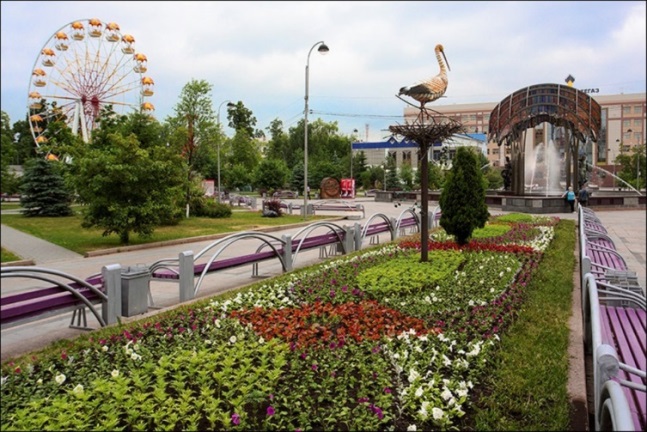 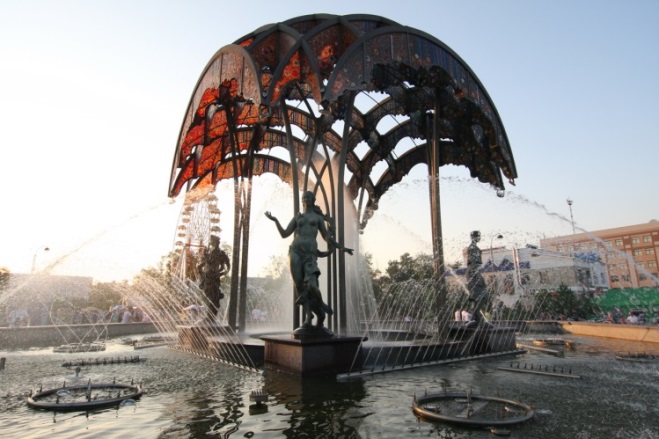 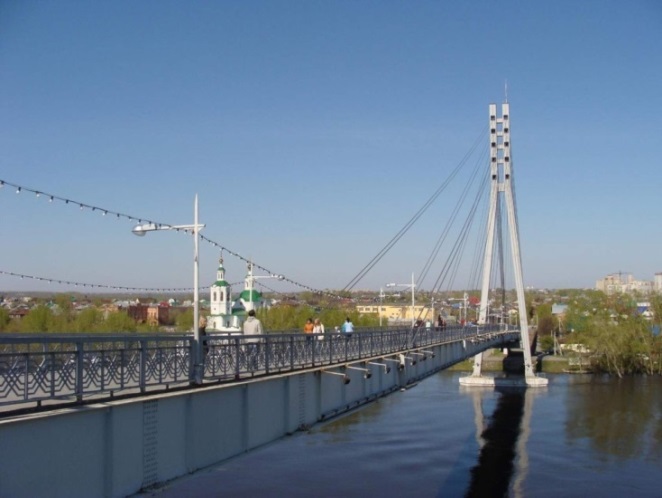 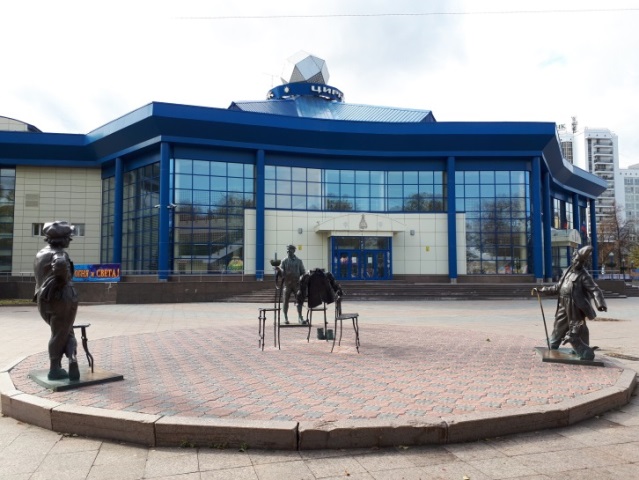  Предлагаем сделать мастер-класс «Дерево счастья» в технике «пластилинография». Это интересное и полезное занятие направлено на : Цели: -формирует у ребенка представление о строении дерева, цвете и форме листьев.-Закрепляет умение отрывать небольшие кусочки пластилина от целого брикета, аккуратно растягивать пластилин, скручивать небольшие жгутики и зернышки между ладошками;-развивает мелкую моторику, усидчивость.Материалы:Доска для пластилина, шаблон с изображением дерева, пластилин, стеки.Ход работы:В начале нашей работы необходимо обвести трафарет дерева на картон.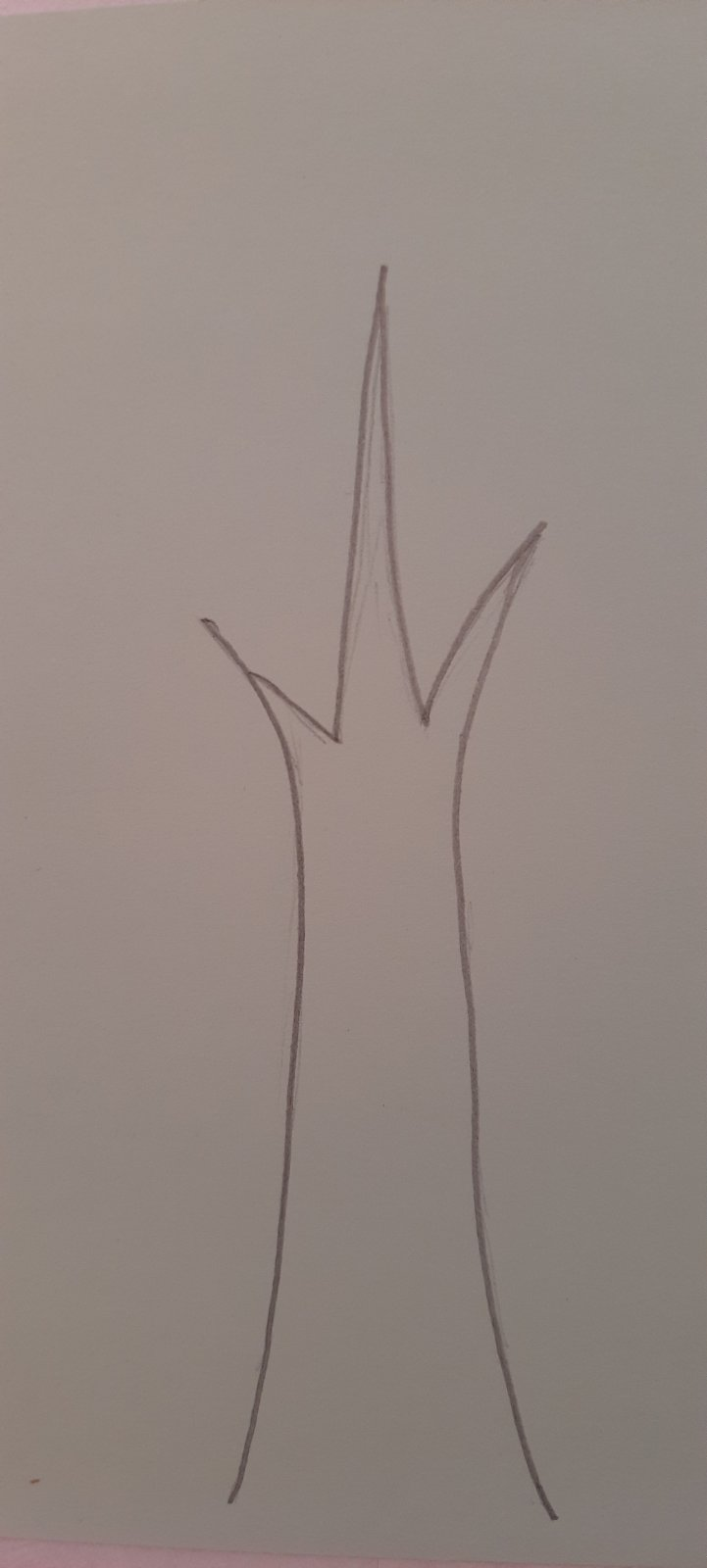 Затем заняться формированием ствола дерева из пластилина. Для этого берем пластилин коричневого цвета. Отрываем небольшие кусочки пластилина и растягиваем их пальчиками от основания кверху. Далее из пластилина этого же цвета раскатываем между ладошками жгутики, чтобы создать ветки и сучки дерева. Немножко растягиваем и прижимаем жгутики пальцами.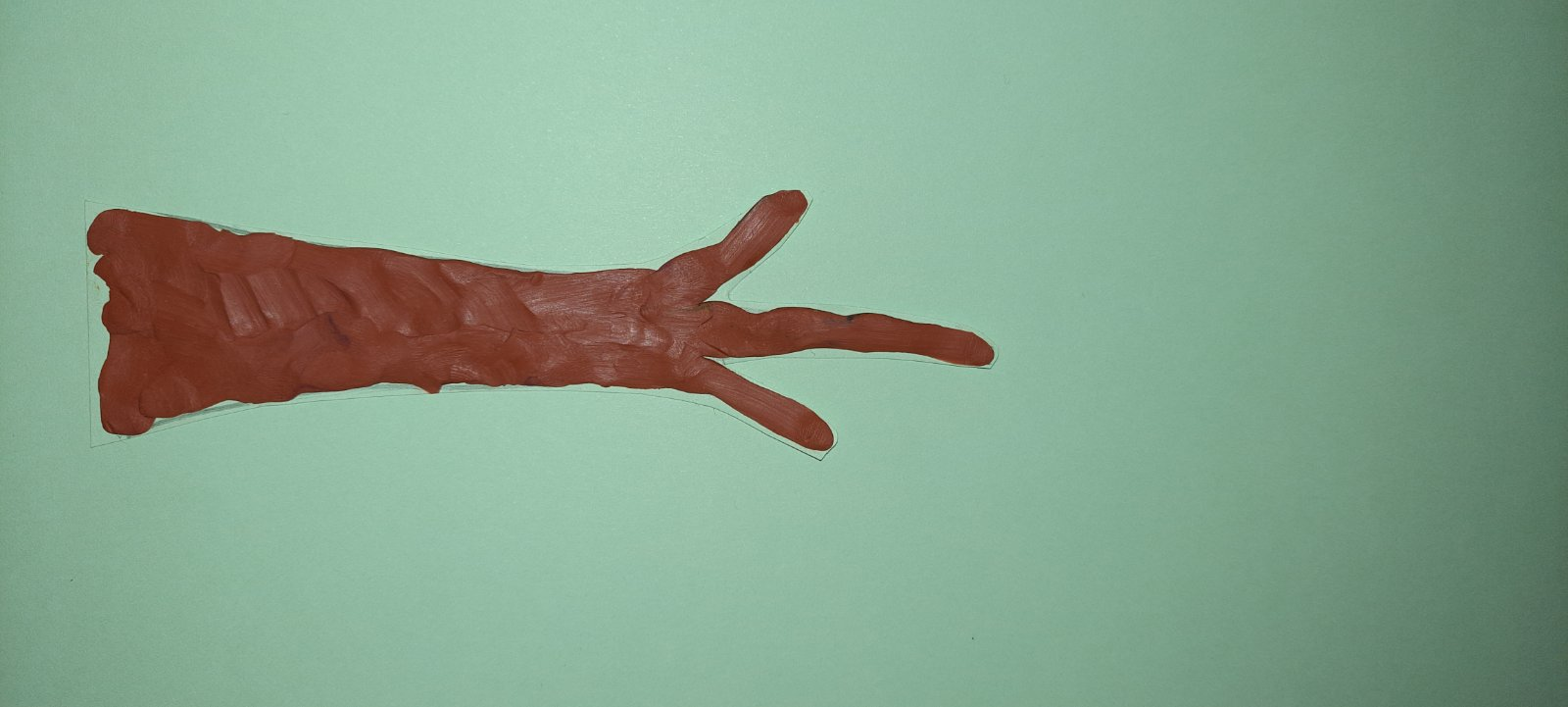 Далее берем пластилин различных цветов и раскатываем между ладошек небольшие зернышки. 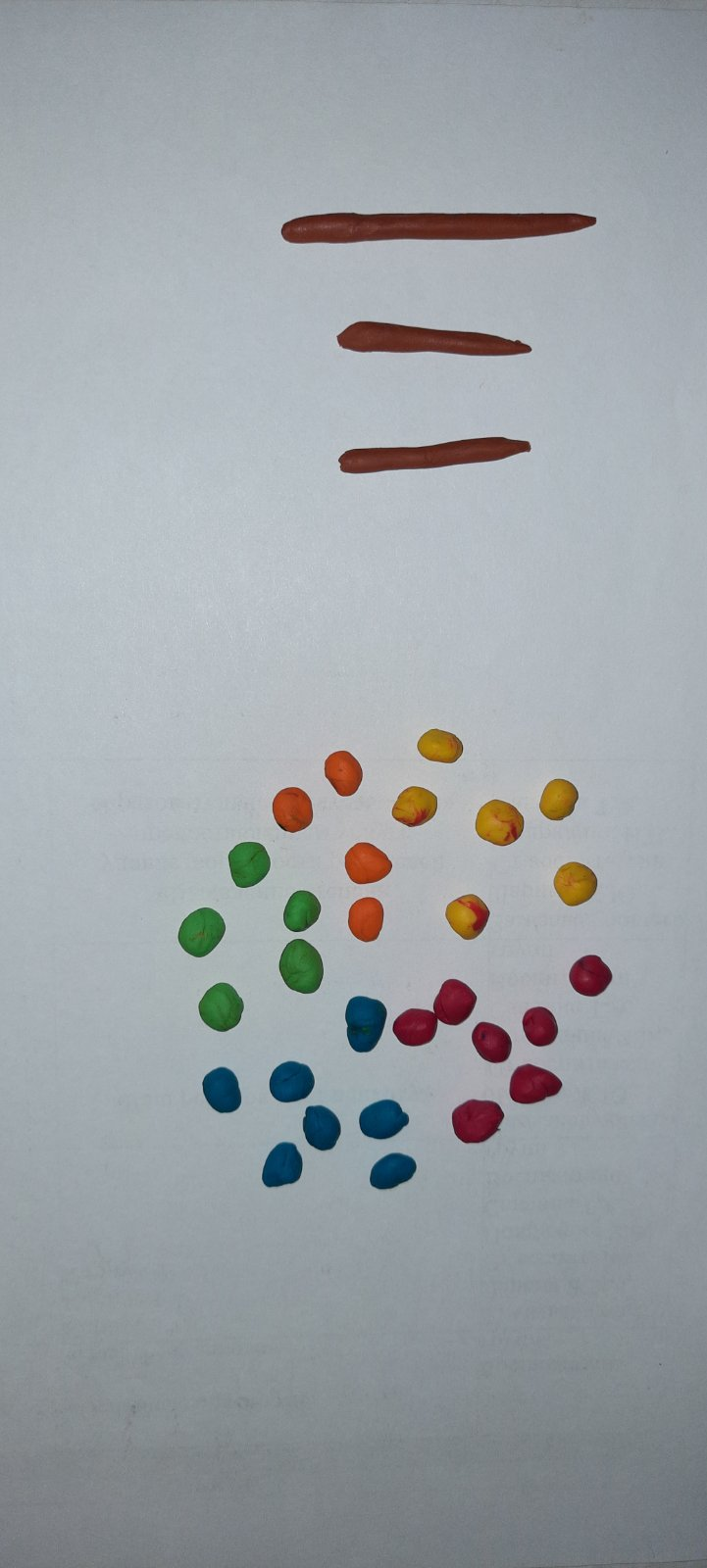 Далее в произвольной форме распределяем наши зернышки-листочки на дереве и прижимаем пальчиками.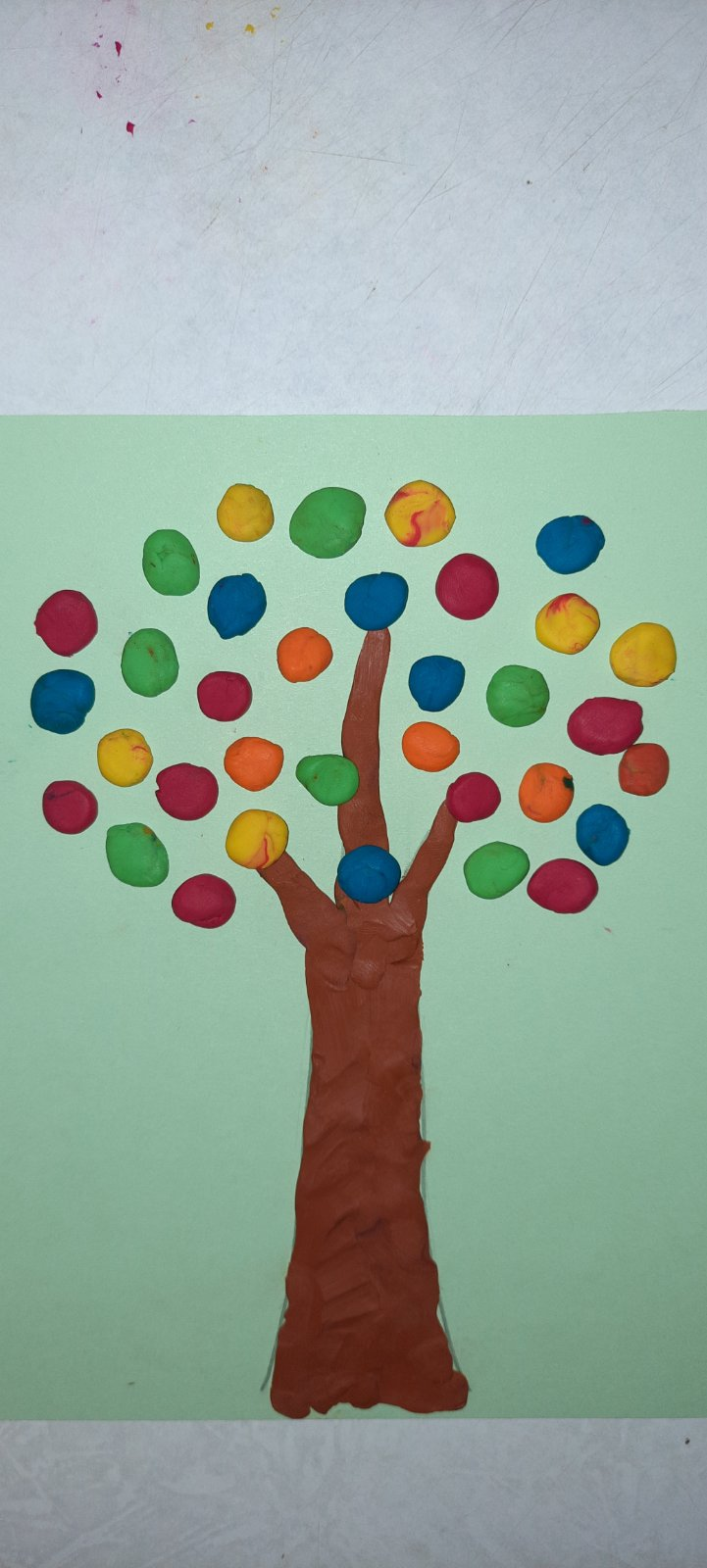 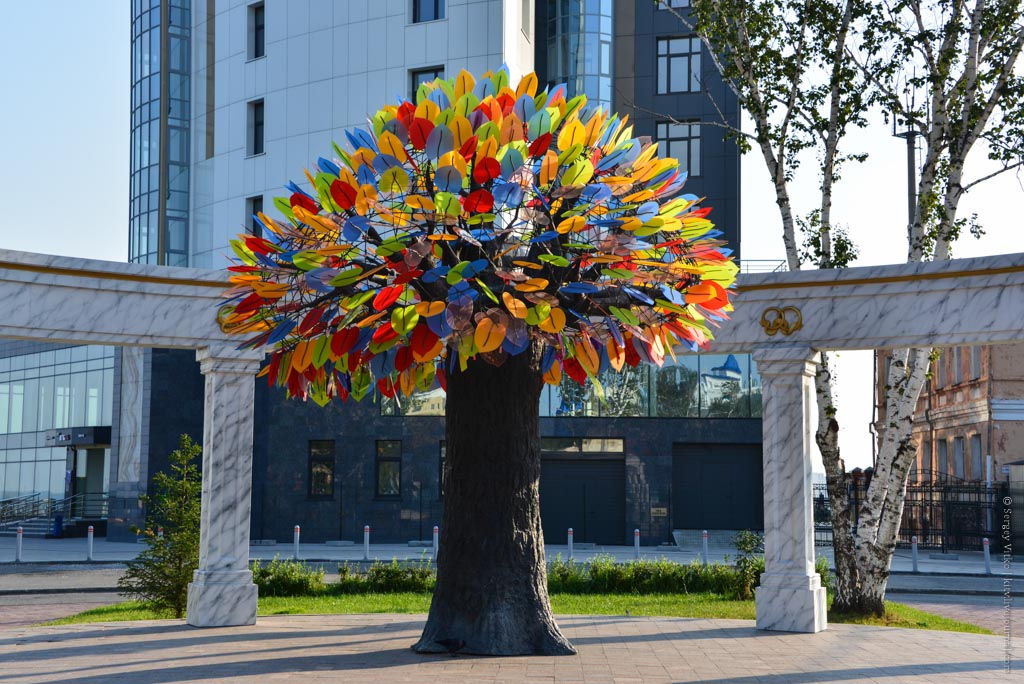 У нас получилась Скульптурная композиция«Дерево Счастья».Место расположения: Тюмень, площадь« Борцов Революции».Считается символом семейного счастья и благополучия.